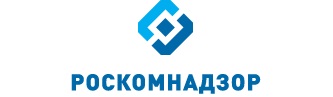 ОТЧЕТо результатах деятельностиУправления Роскомнадзора по Ростовской областиза 2 квартал 2021 годаИтоги государственного контроля (надзора)Во 2 квартале 2021 года было запланировано проведение 96 мероприятий по контролю (надзору), из них: 8 проверок во взаимодействии с проверяемыми лицами и 88 мероприятий систематического наблюдения. Доля результативных плановых мероприятий по контролю (надзору) в отчетном периоде в сравнении с соответствующим периодом прошлого года увеличилась на 19%:По результатам плановых мероприятий по контролю (надзору) во 2 квартале 2021 года выявлено 90 нарушений норм действующего законодательства.Результаты проведения внеплановых мероприятий по контролю (надзору)В отчетном периоде проведено 4 внеплановых мероприятия по контролю (надзору), в том числе по сферам контроля:Доля результативных внеплановых мероприятий по контролю (надзору) в отчетном периоде уменьшилось на 46%:По результатам внеплановых мероприятий по контролю (надзору) выявлено 1 нарушение норм действующего законодательства.	В сфере средств массовых коммуникаций (СМИ, вещатели)На диаграмме представлен сравнительный анализ количества проведенных мероприятий в отношении СМИ за 2 квартал 2018-2021 годов. Сравнительный анализ количества проведенных мероприятий в отношении вещателей за 2 квартал 2018-2021 годов 	Государственный контроль и надзор за соблюдением установленных лицензионных условий и требований (далее - лицензионные условия) владельцами лицензий на деятельность по оказанию услуг в области связиУчастие в работе приемочных комиссий по вводу сетей электросвязи (фрагментов сетей электросвязи) в эксплуатацию Контроль за соблюдением контрольных сроков пересылки почтовых отправленийГосударственный контроль и надзор за соблюдением нормативов частоты сбора письменной корреспонденции из почтовых ящиков, ее обмена, перевозки и доставки, а также контрольных сроков пересылки почтовых отправлений и почтовых переводов денежных средствСравнительный анализ соблюдения контрольных сроков пересылки письменной корреспонденции за 2 квартал 2020 года и 2 квартал 2021 года приведен на диаграмме и в таблице ниже.Качественный состав СМИ, зарегистрированных УправлениемВсего на территории Ростовской области находятся редакции 725 СМИ (441 распространяются на территории двух и более субъектов Российской Федерации), из них действующие 698 СМИ, 27 приостановили деятельность. Из общего количества действующих СМИ печатных изданий – 370 (газет – 175; журналов, альманахов, сборников и бюллетеней – 195); телерадиоканалов, телерадиопрограмм – 92; информационных агентств – 8; электронных периодических изданий – 63 и сетевых изданий – 165Объекты надзора в сфере средств массовой информацииКоличество СМИ с разбивкой по формам распространенияРазрешительная и регистрационная деятельность в сфере связи- Лицензии на оказание услуг в области связи - 8599;- РЭС - 57181- ВЧУ - 28- Франкировальные машины - 23Выдача разрешений на судовые радиостанции, используемые на морских судах, судах внутреннего плавания и судах смешанного (река-море) плаванияРегистрация радиоэлектронных средств и высокочастотных устройств гражданского назначенияВедение реестра операторов, осуществляющих обработку персональных данныхИтоги работы с обращениями граждан по основным направлениям деятельностиОсуществление приема граждан и обеспечение своевременного и полного рассмотрения устных и письменных обращений граждан, принятие по ним решений и направление заявителям ответов в установленный законодательством Российской Федерации срок Правовое обеспечение - организация законодательной поддержки и судебной работы в установленной сфере в целях обеспечения нужд Роскомнадзора  Во 2 квартале 2021 года в ходе правоприменительной деятельности уполномоченными должностными лицами Управления Роскомнадзора по Ростовской области было возбуждено 1013 дел об административных правонарушениях, из которых:в отношении юридических лиц – 520 (51,3%);в отношении должностных лиц – 489 (48,3%);в отношении индивидуальных предпринимателей – 1 (0,09%);в отношении физических лиц – 3 (0,29%);В сравнении со 2 кварталом 2020 года количество протоколов об административных правонарушениях увеличилось на 302. Часть протоколов, составленных по правонарушениям, выявленным в ходе проведения мероприятий по контролю (надзору) составила 6,4% (65 протоколов), соответственно без проведения мероприятий по контролю (надзору) составлено 93,5% (948 протоколов).Плановые мероприятияПлановые мероприятияПлановые мероприятияПлановые мероприятияПлановые мероприятияПлановые мероприятияПлановые мероприятияПлановые мероприятияПлановые мероприятияПлановые мероприятияПлановые мероприятия1квартал 20202квартал 20203квартал 20204квартал 202020201квартал 20212квартал 20213квартал 20214 квартал 20212021Запланированоотдельный учет не ведетсяотдельный учет не ведетсяотдельный учет не ведетсяотдельный учет не ведетсяотдельный учет не ведетсяотдельный учет не ведетсяотдельный учет не ведетсяотдельный учет не ведетсяотдельный учет не ведетсяотдельный учет не ведетсяПроведеноотдельный учет не ведетсяотдельный учет не ведетсяотдельный учет не ведетсяотдельный учет не ведетсяотдельный учет не ведетсяотдельный учет не ведетсяотдельный учет не ведетсяотдельный учет не ведетсяотдельный учет не ведетсяотдельный учет не ведетсяВыявлено нарушений17241376110818Выдано предписаний00000000Вынесено предупреждений00000000Составлено протоколов об АПН34482613121201232Внеплановые мероприятияВнеплановые мероприятияВнеплановые мероприятияВнеплановые мероприятияВнеплановые мероприятияВнеплановые мероприятияВнеплановые мероприятияВнеплановые мероприятияВнеплановые мероприятияВнеплановые мероприятияВнеплановые мероприятия1квартал 20202квартал 20203квартал 20204квартал 202020201квартал 20212квартал 20213квартал 20214квартал 20212021Проведено00000112Выявлено нарушений00000011Выдано предписаний00000000Вынесено предупреждений00000000Составлено протоколов об АПН000000221квартал 20202квартал 20203квартал 20204квартал 202020201квартал 20212квартал 20213квартал 20214квартал 20212021Количество приемочных комиссий5261124426Количество сетей электросвязи, введенных в эксплуатацию1486735527Количество выданных писем-уведомлений о возможности эксплуатации сетей электросвязи886931639Плановые мероприятияПлановые мероприятияПлановые мероприятияПлановые мероприятияПлановые мероприятияПлановые мероприятияПлановые мероприятияПлановые мероприятияПлановые мероприятияПлановые мероприятияПлановые мероприятия1квартал 20202квартал 20203квартал 20204квартал 202020201квартал 20212квартал 20213квартал 20214квартал 20212021Запланировано11114112Проведено11114112Выявлено нарушений02417123Выдано предписаний00000000Вынесено предупреждений00000000Составлено протоколов об АПН048214246Внеплановые мероприятия не проводилисьВнеплановые мероприятия не проводилисьВнеплановые мероприятия не проводилисьВнеплановые мероприятия не проводилисьВнеплановые мероприятия не проводилисьВнеплановые мероприятия не проводилисьВнеплановые мероприятия не проводилисьВнеплановые мероприятия не проводилисьВнеплановые мероприятия не проводилисьВнеплановые мероприятия не проводилисьВнеплановые мероприятия не проводились1квартал 20202квартал 20203квартал 20204квартал 202020201квартал 20212квартал 20213квартал 20214квартал 20212021Проведено00000000Выявлено нарушений00000000Выдано предписаний00000000Вынесено предупреждений00000000Составлено протоколов об АПН00000000Потоки2 квартал 2020 года2 квартал 2020 года2 квартал 2020 года2 квартал 2021 года2 квартал 2021 года2 квартал 2021 годаПотокивсегов контрольный срок%всегов контрольный срок%Внутриобластной (Ростовская область)2021193295,62668252494,6Межобластной (Ростовская область)66156685,6368560888,76   № ппСМИ редакции, которых находятся на территории Ростовской области2018 год2018 год2018 год2018 год2019 год2019 год2019 год2020 год2020 год2020 год2020 год2021 год2021 год2021 год2021 год№ ппСМИ редакции, которых находятся на территории Ростовской области1 кв2 кв3 кв4 кв1 кв2 кв3 кв4 кв1 кв2 кв3 кв4 кв1 кв2 кв3 кв4 кв1Всего, из них101510079779509048158048027957928027467217251.1Периодическое печатное издание7096426376035484794694674754614374093893871.2Информационное агентство18181918191716151313119881.3Электронное периодическое издание74757777766665626477967066631.4Сетевое издание446487951101201231281261271501581631661.5Радиоканал78767575747371716968686664681.6Радиопрограмма17151414131411117544441.7Телеканал44424040383834333132302926271.8Телепрограмма31292828262715151096112Описание услуги связиколичество лицензийколичество операторовТелематические услуг связи25182502Услуги внутризоновой телефонной связи5555Услуги междугородной и международной телефонной связи4848Услуги местной телефонной связи с использованием средств коллективного доступа4848Услуги местной телефонной связи с использованием таксофонов33Услуги местной телефонной связи, за исключением услуг местной телефонной связи с использованием таксофонов и средств коллективного доступа516510Услуги подвижной радиосвязи в выделенной сети связи108Услуги подвижной радиосвязи в сети связи общего пользования64Услуги подвижной радиотелефонной связи7962Услуги подвижной спутниковой радиосвязи42Услуги почтовой связи604602Услуги связи для целей кабельного вещания239223Услуги связи для целей проводного радиовещания7473Услуги связи для целей эфирного вещания16997Услуги связи по передаче данных для целей передачи голосовой информации669656Услуги связи по передаче данных, за исключением услуг связи по передаче данных для целей передачи голосовой информации18101795Услуги связи по предоставлению каналов связи970965Услуги телеграфной связи1010Услуги телефонной связи в выделенной сети772 квартал 20202 квартал 2021Количество выданных разрешений84132Нагрузка на 1 сотрудника28661 квартал 20202 квартал 20203 квартал 20204 квартал 202020201квартал 20212квартал 20213квартал 20214квартал 20212021Количество поступивших заявок6284753125252108160Количество выданных разрешений5284683323749132181Количество отказов00000000Нарушения сроков рассмотрения  заявок00000000Оплачено госпошлины, тыс. руб.182,0294,0238,0115,5829,5171,5462,0633,52 квартал 20202 квартал 2021Количество зарегистрированных (перерегистрированных) средств44164664Нагрузка на 1 сотрудника147223321 квартал 20202 квартал 20203 квартал 20204 квартал 202020201квартал 20212квартал 20213квартал 20214квартал 20212021Количество поступивших заявок на регистрацию2175666533241760376435811Количество выданных впервые выписок из реестра189533412373251010119153240725604Количество отказов01114429549Количество перерегистрированных РЭС17510755366992485242592834Прекращено действие реестровых записей935258412121656638769014532143Нарушения сроков рассмотрения заявок00000000№ ппКоличество объектов, в отношении которых исполняется полномочие1квартал 20202квартал 20203квартал 20204квартал 202020201квартал 20212квартал 20213квартал 20214квартал 202120211общее количество операторов включённых в Реестр по состоянию на отчетный период16356164101642616557165571664516836168361квартал 20202квартал 20203квартал 20204квартал 202020201квартал 20212квартал 20213квартал 20214квартал 20212021Запланировано мероприятийпо мере поступленияпо мере поступленияпо мере поступленияпо мере поступленияпо мере поступленияпо мере поступленияпо мере поступленияпо мере поступленияпо мере поступленияпо мере поступленияПроведено мероприятий, из них:поступило обращений841669809778309715231814рассмотрено (с учетом переходящих)679676764812293113271626Нарушено сроков рассмотрения0000000Поступило обращений, всегоТип доставки:Поступило обращений, всего1814из них:обращения по основной деятельности1814Тип доставки:Заказная бандероль4Заказное письмо168Заказное письмо с уведомлением о вручении1Курьер2Нарочным13Официальный сайт1472Простое письмо22СЭД74Устное обращение3Фельдсвязь2Электронная почта46Тематика поступивших обращений:Обращения граждан по основной деятельности1807Вопросы административного характера46Вопросы не относящиеся к деятельности Роскомнадзора27Вопросы правового характера7Заявление об ознакомлении с материалами1Обращение, не содержащее сути2Отзыв обращения, заявления, жалобы9Интернет и информационные технологии1174Досыл документов по запросу1Вопросы организации деятельности сайтов (другие нарушения в социальных сетях, игровых серверах, сайтах и т.д.)1171Регистрация доменных имен и другие вопросы информационных технологий1Сообщения о нарушении положений 436-ФЗ (порнография, наркотики, суицид, пропаганда нетрадиционных сексуальных отношений)1Персональные данные366Досыл документов по запросу24Вопросы защиты персональных данных321Вопросы по реестру операторов, обрабатывающих персональные данные6Жалобы по делам об АП3Разъяснение вопросов по применению 152-ФЗ12Связь207Вопросы по пересылке, доставке и розыску почтовых отправлений65Вопросы эксплуатации оборудования связи20Разъяснение вопросов по разрешительной деятельности и лицензированию2Вопросы качества оказания услуг связи73Вопросы предоставления услуг связи72Жалобы на операторов:  Вымпелком (Билайн), МТС, Мегафон1Предоставление контент-услуг без предупреждения о размере оплаты, списания денежных средств за непредоставленные контент-услуг (предложения получить различного рода занимательные голосовые контент-услуги и услуги с игровых и развлекательных сайтов мобильного Интернета, без предупреждения о размере оплаты)1Вопросы перенесения абонентских номеров на сетях подвижной радиотелефонной связи (отказ оператора связи принять заявление, неоказание услуг подвижной связи после перенесения номера, нарушение сроков перенесения номера, иные причины)7Досыл документов по запросу19Другие вопросы в сфере связи20Жалобы по делам об АП1СМИ14Вопросы организации деятельности редакций СМИ1Вопросы по содержанию материалов, публикуемых в СМИ, в т.ч. телевизионных передач12Разъяснение вопросов по разрешительной деятельности и лицензированию1Переслано, всего263из них:Администрация Советского района г. Ростова-на-Дону1Азовская межрайонная прокуратура1Аппарат Правительства Российской Федерации (Аппарат Правительства РФ)1Аппарат полномочного представителя Президента РФ в ЮФО2Банк России (МЭДО)28Банк России Управление Службы по защите прав потребителей и обеспечении доступности финансовых услуг в ЮФО21ГУ МВД России по Ростовской области "Морозовский"1Главное управление Банка России по Владимирской области1Госжилинспекция по Ростовской области9Енисейское управление Роскомнадзора1Комитет по молодежной политике Ростовской области1Мининформсвязь Ростовской области5Министерство культуры Ростовской области3Министерство цифрового развития, связи и массовых коммуникаций Российской Федерации (МЭДО)5ОП 7 Управление МВД России по г.Ростову-на-Дону1Правительство Ростовской области1Прокуратура Аксайского района Ростовской области1Прокуратура Ворошиловского района г. Ростова-на-Дону3Прокуратура Железнодорожного района г. Ростов-на-Дону23Прокуратура Железнодорожного района г.Ростова-на-Дону2Прокуратура Кировского района г.Ростова-на-Дону4Прокуратура Ленинского района г. Ростова-на-Дону5Прокуратура Облиевского района РО1Прокуратура Октябрьского района1Прокуратура Октябрьского района Ростов6Прокуратура Октябрьского района г. Ростова-на-Дону5Прокуратура Первомайского района  г. Ростова-на-Дону2Прокуратура Пролетарского района г. Ростова-на-Дону7Прокуратура Ростовской области8Прокуратура Семикаракорского района2Прокуратура Советского района г. Нижнего Новгорода1Прокуратура Советского района г. Ростова-на-Дону6Прокуратура г.  Таганрога11Прокуратура г. Батайска1Прокуратура г. Донецка Ростовской области2Прокуратура г. Новочеркасска1Прокуратура г.Батайска1Прокуратура г.Ростов-на-Дону1Прокуратура г.Шахты1Роспотребнадзор по Ростовской области33Ростовская межрайонная природоохранная прокуратура3СУ СК России  по Ростовской области г.Ростов-на-Дону2Савёловская межрайонная прокуратура города Москвы1Служба Обеспечения Деятельности Финансового Уполномоченного (АНО «СОДФУ»)3Таганская межрайонная прокуратура Центрального Административного округа г.Москвы1УФССП России по Ростовской области3Управление МВД по г.Ростову-на-Дону1Управление Президента РФ по работе с обращениями граждан и организаций1Управление Президента Российской Федерации по работе с обращениями граждан и организаций5Управление Президента Российской Федерации по работе с обращениями граждан и организаций (МЭДО)2Управление Роскомнадзора по Приволжскому федеральному округу1Управление Роскомнадзора по Центральному федеральному округу8Управление Роскомнадзора по Южному федеральному округу2Управление Службы по защите прав потребителей и обеспечению доступности финансовых услуг  Банка России в Уральском федеральном округе3Управление Службы по защите прав потребителей и обеспечению доступности финансовых услуг в Северо-Западном федеральном округе1Управление Службы по защите прав потребителей и обеспечению доступности финансовых услуг в Южном федеральном округе1Управление Службы по защите прав потребителей финансовых услуг и миноритарных акционеров в УФО1Федеральная антимонопольная служба (ФАС России) (МЭДО)1Федеральная служба по надзору в сфере защиты прав потребителей и благополучия человека (Роспотребнадзор) (МЭДО)1Центральный аппарат Роскомнадзора62Центральный банк Российской Федерации1Центральный банк Российской Федерации Управление службы по защите прав потребителей и обеспечению финансовых услуг в Уральском федеральном округе1минкультуры Ростовской области1Количество исполненных обращений1626из них:Поддержан33Не поддержан353Разъяснено989Переслано по принадлежности30Направлено в ТО1Направлено в ЦА3Обращение отозвано гражданином8Количество обращений на рассмотрении390Количество обращений с истекшим сроком исполнения2из них:исполненные1не исполненные1Повторно3Количество обращений, перенаправленных с нарушением срока11квартал 20202квартал 20203квартал 20204квартал 202020201квартал 20212квартал 20213квартал 20214квартал 20212021Запланировано мероприятийНе планируетсяНе планируетсяНе планируетсяНе планируетсяНе планируетсяНе планируетсяНе планируетсяНе планируетсяНе планируетсяНе планируетсяПроведено мероприятий, в том числе:правовой анализ и регистрация протоколов АПН819711111492435687231013подготовка комплекта документов для направления материалов дел в суды по подведомственности161297211219888178113подготовка дел для рассмотрения старшими государственными инспекторами Управления6585259037052791394642Нагрузка на 1 сотрудника2732373713081189241337